7. a, 7. bPONEDELJEK, 11. 5.V zvezek napišite nov naslov: ODSTOTKI IN PROMILIPrepišite spodnja okvirčka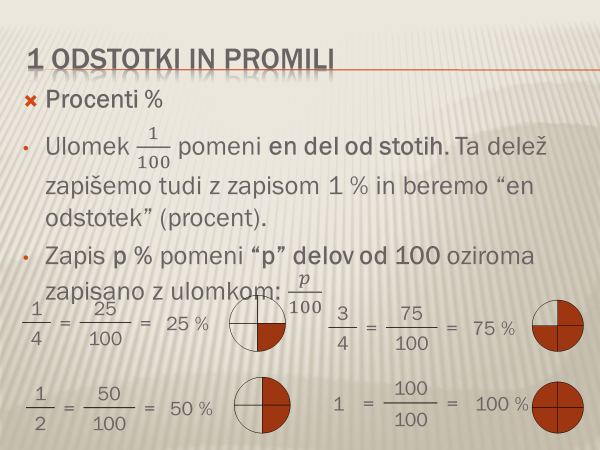 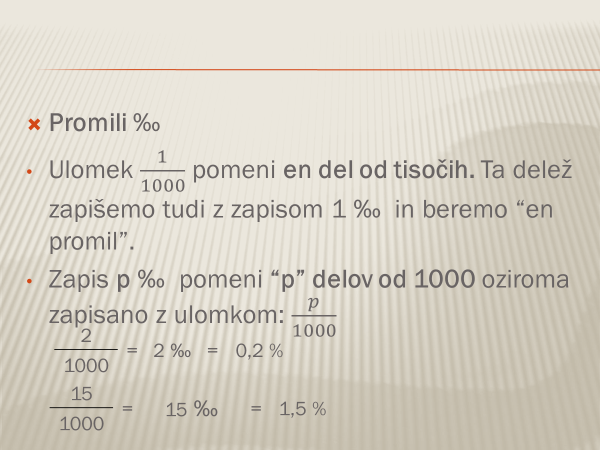 Na teh povezavah si poglej vse primere in za vsak del si zapiši vsaj  en primer:ulomki in decimalna števila: https://eucbeniki.sio.si/matematika7/771/index.htmlulomki in odstotki: https://eucbeniki.sio.si/matematika7/771/index1.htmlzapis ulomka z odstotki: https://eucbeniki.sio.si/matematika7/771/index2.htmldecimalna števila in odstotki:  https://eucbeniki.sio.si/matematika7/771/index3.htmlodstotki in nedesetiški ulomki:  https://eucbeniki.sio.si/matematika7/771/index4.htmlkratka ponovitev: https://eucbeniki.sio.si/matematika7/771/index5.html